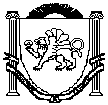 РЕСПУБЛИКА КРЫМНИЖНЕГОРСКИЙ РАЙОНЕМЕЛЬЯНОВСКИЙ СЕЛЬСКИЙ СОВЕТ34-я сессия II-го созываРЕШЕНИЕ № 207.08.2023 года                                                                            с.ЕмельяновкаО внесении изменений в решение от 15.11.2022г. №3 «Об утверждении Порядка размера арендной платы, размера платы за сервитут,  в том числе публичный, размера цены продажи земельных участков, размера платы за увеличение  площади земельных участков, находящихся  в частной собственности, в результате перераспределения таких земельных участков  и земель и (или) земельных участков находящихся  в муниципальной собственности муниципального образования  Емельяновское сельское поселение  Нижнегорского района Республики Крым»           В соответствии с Федеральным законом Российской Федерации  от 06 октября 2003 года № 131-ФЗ «Об общих принципах организации местного самоуправления в Российской Федерации», Законом Республики Крым от 21 августа  2014 года № 54-ЗРК «Об основах местного самоуправления в Республике Крым», Земельным кодексом Российской Федерации, постановлением Правительства Российской Федерации № 582 от 16 июля 2009 года «Об основных принципах определения арендной платы при арендеземельных участков, находящихся в государственной или муниципальной собственности, о правилах определения размера арендной платы, а также порядка, условий и сроков внесения арендной платы за земли, находящиеся в собственности Российской Федерации», расположенных на территории Республики Крым», постановлением Совета министров Республики Крым от 28 декабря 2019 г. N 821 "О порядке определения размера арендной платы, размера платы за сервитут, в том числе публичный, размера цены продажи земельных участков, находящихся в собственности Республики Крым, размера платы за увеличение площади земельных участков, находящихся в частной собственности, в результате перераспределения таких земельных участков и земель и (или) земельных участков, находящихся в собственности Республики Крым, и признании утратившим силу постановления Совета министров Республики Крым от 12 ноября 2014 года N 450" (с изменениями), Постановлением Совета министров Республики Крым от 16 ноября 2022 года № 1010 «Об утверждении результатов определения кадастровой стоимости объектов недвижимости - земельных участков, расположенных на территории Республики Крым» (с изменениями и дополнениями), руководствуясь Уставом муниципального образования Емельяновское сельское поселение Нижнегорского района Республики Крым, Емельяновский сельский совет Нижнегорского района Республики КрымРЕШИЛ:         1.Внести следующие изменения в решение Емельяновского сельского совета от 15.11.2022г. №3«Об утверждении Порядка размера арендной платы, размера платы за сервитут,  в том числе публичный, размера цены продажи земельных участков, размера платы за увеличение  площади земельных участков, находящихся  в частной собственности, в результате перераспределения таких земельных участков  и земель и (или) земельных участков находящихся  в муниципальнойсобственности муниципального образования  Емельяновское сельское поселение  Нижнегорского района Республики Крым» (далее – Порядок):       1.1.В подпункте 23 пункта 2.3 Порядка «Для ведения личного подсобного хозяйства » размер ставки аренды «0,06%» заменить на «0,13%»       1.2. В подпункте 33 пункта 2.3 Порядка « Бытовое обслуживание» размер ставки аренды «0,15%»  заменить на «0,6%»2. Обнародовать настоящее решение на информационном стенде в здании администрации Емельяновского сельского поселения Нижнегорского района Республики Крым, а также на официальном сайте в сети «Интернет» (http://emel-sovet.ru/).          3. Настоящее решение вступает в силу с 1 января 2023 года.4. Контроль за исполнением настоящего решения оставляю за собой.ПредседательЕмельяновского сельского совета – глава администрацииЕмельяновского сельского поселения				         Л.В.Цапенко